---KURS BLOCK 2----  Kids-Kurs im TSV Kleinsachsenheim„Selbstbehauptung & Selbstverteidigung“		- für Grundschulkinder 7-11 Jahre –Kursbeginn: 		Mittwoch 7. November 2018Kursumfang:      	4 x 60 MinutenKurstage: 		07.11. , 14.11. ,21.11. ,28.11.Uhrzeit:	     	16.00 bis 17.00 UhrKursort: 		Mehrzweckhalle Kleinsachsenheim			(Eingang vom Sporthallenparklpatz aus rechte Seite die Treppen hoch = Seiteneingang)	Gesamtgebühr:  	Mitglieder 25.-€ / Nichtmitglieder 32.-€  (incl. Selbstverteidigungsfibel + Urkunde)Wir erlernen die Grundlagen für eine selbstbewusste Körperhaltung, spüren unsere Grenzen, üben einfache Verteidigungsgriffe, trainieren das richtige Fallen, treten und schlagen auf Pratzen, machen praktische Partnerübungen und kommen zu einer realistischen Einschätzung unserer eigenen Kräfte.Auch Rollen- und Konzentrationsspiele kommen unserem Kurs nicht zu kurz.Zum Abschluss des Kurses bekommt jeder Teilnehmer eine Selbstverteidigungsfibelund eine Teilnehmerurkunde  (im Kurspreis enthalten).
Die ausgebildeten Lehrerinnen für Selbstverteidigung und Gesundheitssport sind für diesen Kurs:Melanie Schneeweis und Manuela Schock.Wir üben keinen Kampfsport!Mitzubringen sind bequeme Sportbekleidung, Hallenschuhe und etwas zum Trinken (keine Glasflaschen oder süßen Getränke). Das Anmeldeformular bitte vollständig ausfüllen und vor  Kursbeginn bei den Trainerinnen  oder auf der TSV – Geschäftsstelle abgeben. Sofern Sie keine Rückmeldung erhalten, ist Ihr Kind verbindlich für den Kurs angemeldet. Zuteilung nach Eingang der Anmeldungen. Die Kursgebühr wird am 1. Kurstag in Bar von den Trainerinnen eingesammelt.Teilnehmerzahl ist begrenzt!! Kurs findet ab einer Teilnehmerzahl von 10 Kindern statt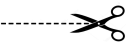 Verbindliche Anmeldung für  Selbstverteidigung – Selbstbehauptung  Grundschulkinder - Kursbeginn:  7.November 2018Name:_______________________________                   	Vorname:_______________________________Geb.-Dat.:____________________________	________________________________________		              Datum, UnterschriftTelefon: ______________________________	E-Mail:   ______________________________	Mitglied TSV/TVG             kein Mitglied